lMADONAS NOVADA PAŠVALDĪBA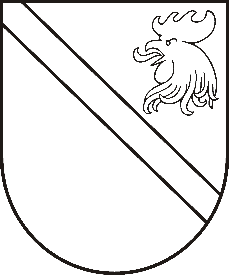 Reģ. Nr. 90000054572Saieta laukums 1, Madona, Madonas novads, LV-4801 t. 64860090, e-pasts: pasts@madona.lv ___________________________________________________________________________MADONAS NOVADA PAŠVALDĪBAS DOMESLĒMUMSMadonā2020.gada 31.martā									       Nr.98									         (protokols Nr.6, 2.p.)Par nekustamo īpašumu nodošanu Madonas novada pašvaldībai, samazinot ieguldījumu SIA “Madonas Siltums” pamatkapitālāSIA “Madonas Siltums” lūdz pieņemt īpašumā bez atlīdzības nekustamo īpašumu – bijušo katlu māju Madonas nov.,  Madonā, Raiņa ielā 25C, ar kadastra numuru 7001 001 1453, kadastra apzīmējums 7001 001 0146 005, kas sastāv no zemes gabala ar kadastra apzīmējumu 7001 001 1453, katlu mājas ar kadastra apzīmējumu 7001 001 1453 001 un sūkņu mājas ar kadastra apzīmējumu 7001 001 1453 002, kas nav nepieciešams SIA “Madonas Siltums” saimnieciskās darbības veikšanai.Pēc Madonas pilsētas pārvaldnieka G.Ķevera sniegtās informācijas, iepriekšminētais nekustamais īpašums ir nepieciešams Īpašuma uzturēšanas nodaļai noliktavas vajadzībām.2019.gada 12.oktobrī SIA “Baltijas vērtētāju grupa DDS” ir novērtējusi minēto nekustamo īpašumu, nosakot, ka tā tirgus vērtība ir 21 300,00 EUR.Lūdzam pieņemt īpašumā bez atlīdzības nekustamo īpašumu – bijušo katlu māju Madonas nov., Madonā, Raiņa ielā 25C, un samazināt Madonas novada pašvaldības mantisko ieguldījumu SIA “Madonas Siltums” pamatkapitālā par 21 300,00 EUR.SIA “Madonas Siltums” lūdz pieņemt bez atlīdzības nekustamo īpašumu – bijušo katlu mājas ēku Madonas nov., Dzelzavas pag., Aizpurve, Bērzu ielā 9, kadastra apzīmējums 7050 007 0113 003, kas nav nepieciešams SIA “Madonas Siltums” saimnieciskās darbības veikšanai. Minētā nekustamā īpašuma īpašnieks ir Madonas novada pašvaldība, bet reorganizējot SIA “Dzelzava” tika nodots SIA “Madonas Siltums” valdījumā un ieguldīts pamatkapitālā. Lai novērstu stāvokli, ka katlu mājas ēka Madonas nov., Dzelzavas pag., Aizpurve, Bērzu ielā 9 neatrodas tās īpašnieka Madonas novada pašvaldība bilancē, lūdzam Madonas novada pašvaldību pieņemt bez atlīdzības šo nekustamo īpašumu, attiecīgi samazinot SIA “Madonas Siltums” pamatkapitālu.  Iepriekšminēto nekustamo īpašumu izmanto Dzelzavas pagasta pārvalde.2020.gada 14.janvārī SIA “Baltijas vērtētāju grupa DDS” ir novērtējusi minēto nekustamo īpašumu, nosakot, ka tā tirgus vērtība ir 20 000,00 EUR.Lūdzam pieņemt bez atlīdzības nekustamo īpašumu – katlu mājas ēku Madonas nov., Dzelzavas pag., Aizpurve, Bērzu ielā 9 un samazināt Madonas novada pašvaldības mantisko ieguldījumu SIA “Madonas Siltums” pamatkapitālā par 20 000,00 EUR.Likuma “Par pašvaldībām” 21.panta pirmās daļas 17.punkts nosaka, ka tikai pašvaldības dome var lemt par nekustamās mantas iegūšanu pašvaldības īpašumā.Pamatojoties uz likuma „Par pašvaldībām” 21.panta pirmās daļas 17.punktu, atklāti balsojot: PAR – 17 (Agris Lungevičs, Zigfrīds Gora, Ivars Miķelsons, Andrejs Ceļapīters, Artūrs Čačka, Andris Dombrovskis, Antra Gotlaufa, Artūrs Grandāns, Gunārs Ikaunieks, Valda Kļaviņa, Valentīns Rakstiņš, Andris Sakne, Rihards Saulītis, Inese Strode, Aleksandrs Šrubs, Gatis Teilis, Kaspars Udrass), PRET – NAV, ATTURAS – NAV,  Madonas novada pašvaldības dome NOLEMJ:Atļaut SIA “Madonas Siltums” (reģ. Nr. 45403004471) nodot bez atlīdzības īpašumā Madonas novada pašvaldībai (reģ. nr. 90000054572) nekustamo īpašumu- bijušo katlu māju Madonas nov., Madonā, Raiņa ielā 25C, ar kadastra numuru 7001 001 1453, kadastra apzīmējums 7001 001 0146 005, kas sastāv no zemes gabala ar kadastra apzīmējumu 7001 001 1453, katlu mājas ar kadastra apzīmējumu 7001 001 1453 001 un sūkņu mājas ar kadastra apzīmējumu 7001 001 1453 002, reģistrēts Madonas pilsētas zemesgrāmatas nodalījumā Nr.100000178462.Madonas novada pašvaldībai pieņemt īpašumā bez atlīdzības no SIA “Madonas Siltums” nekustamo īpašumu- bijušo katlu māju Madonas nov., Madonā, Raiņa ielā 25C, ar kadastra numuru 7001 001 1453, kadastra apzīmējums 7001 001 0146 005, kas sastāv no zemes gabala ar kadastra apzīmējumu 7001 001 1453, katlu mājas ar kadastra apzīmējumu 7001 001 1453 001 un sūkņu mājas ar kadastra apzīmējumu 7001 001 1453 002, reģistrēts Madonas pilsētas zemesgrāmatas nodalījumā Nr.100000178462.Atļaut SIA “Madonas Siltums” (reģ. Nr. 45403004471) nodot bez atlīdzības Madonas novada pašvaldībai (reģ. nr. 90000054572) nekustamo īpašumu - bijušo katlu mājas ēku Madonas nov., Dzelzavas pag., Aizpurve, Bērzu ielā 9, kadastra apzīmējums 7050 007 0113 003.Madonas novada pašvaldībai pieņemt bez atlīdzības no SIA “Madonas Siltums” nekustamo īpašumu- bijušo katlu mājas ēku Madonas nov., Dzelzavas pag., Aizpurve, Bērzu ielā 9, kadastra apzīmējums 7050 007 0113 003.Nododot SIA “Madonas Siltums” abus nekustamos īpašumus Madonas novada pašvaldībai un samazināt par SIA “Baltijas vērtētāju grupa DDS” novērtējuma summu 41 300,00 EUR Madonas novada pašvaldības mantisko ieguldījumu SIA “Madonas Siltums” pamatkapitālā.SIA “Madonas Siltums” valdes loceklim veikt likumdošanā noteiktās darbības pamatkapitāla samazināšanai Latvijas Republikas Uzņēmumu reģistrā.Domes priekšsēdētājs								          A.LungevičsE.Arāja 26564138